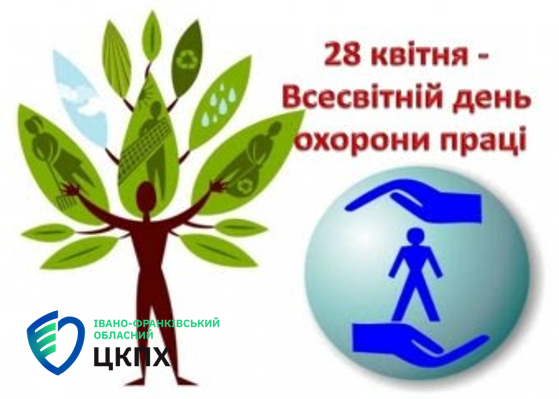 Щорічно, 28 квітня, відзначається Всесвітній день охорони праці. Міжнародна організація праці присвячує цей день актуальній темі. У 2024 році це – «Забезпечуємо безпечну та здорову працю вже зараз в умовах зміни клімату».Зміна погодних умов значно впливає на умови праці, збільшуючи професійні ризики для працівників. Тепловий стрес, забруднення повітря, УФ-випромінювання, інші екстремальні погодні явища забруднення повітря, трансмісивні хвороби та агрохімікати стають частішими, підвищуючи ризик професійних захворювань та аварій.Охорона праці є важливим аспектом сучасного бізнесу та виробництва. Забезпечення безпеки та здоров’я працівників не лише покращує їхнє благополуччя, а й сприяє підвищенню продуктивності та зниженню витрат на лікування та відшкодування випадків на роботі.Незважаючи на досягнення в галузі охорони праці, існують нові виклики, з якими стикається сучасне робоче середовище. Зростаюча автоматизація та використання роботів, психосоціальні ризики, пов’язані з роботою на відстані, і вплив нових технологій на здоров’я працівників – це лише деякі з них.Тому важливо надавати пріоритет безпеці та здоров’ю на робочому місці, розвивати нові стратегії та технології, щоб забезпечити ефективну систему охорони праці, яка відповідала сучасним викликам.Міжнародний День охорони праці – це час не лише для вшанування досягнень у галузі безпеки та здоров’я на робочому місці, а й для розгляду подальших кроків у напрямку створення ще безпечніших та здоровіших умов праці для всіх.Нехай цей Всесвітній день безпеки та здоров’я на роботі стане точкою відліку для посилення зусиль з виконання нашої спільної місії – зробити робочі місця безпечними для всіх та кожного. Наше спільне майбутнє в наших руках, і кожна акція на користь безпеки є кроком до збереження життів.